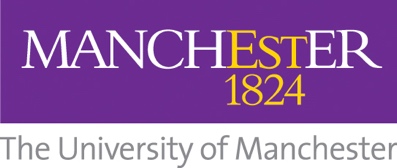 [Initial letter of invitation (non-date specific) for a Staff Visitor to assist funding applications – to be issued by the School/Department]Private & ConfidentialNameAddressDateDear «Title and Surname»I am delighted to offer an invitation for you to visit the University of Manchester, «School» within the «Faculty», for a period of «number» months during the year/from «academic year/month», subject to you meeting immigration requirements and obtaining ATAS and/or export control clearance, where applicable.We look forward to welcoming you to Manchester.Yours sincerelySchool/Department 